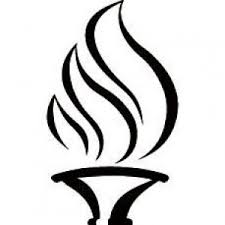 The National Youth Summit on Education, Justice, and the US EconomyPASSING THE TORCHOn November 12, 2017, The National Youth Summit on Education, Justice, and the US Economy will open with a historic ceremony that includes a Passing of the Torch to nine outstanding youth from across the country. Each recipient will have exhibited the leadership, service, and commitment needed to move our country forward in a positive direction. The torch will be passed to them by civil rights leaders from the Civil Rights Movement of the 1960s – And you can be a part.PASSING THE TORCH SPONSORSHIP FORMThe name of torch sponsors or co-sponsors will appear on the engraved placard on the rear of the torch and will appear in the program. Gold sponsors will also receive six VIP tickets to the opening ceremony and reception. Early donations help us plan this exceptional opportunity for attendees. Please return this completed form along with your donation payable to The Ethics Project to: The National Youth Summit, c/o The Ethics Project, 40   N. Kingshighway, 12F St. Louis, MO 63108.  The Ethics Project is an award winning 501(c)(3) non-profit organization. Donations are fully tax deductible. _________________________________________ ___________ ________  Sponsor’s Name: (Business, Organization or Individual)       Today’s Date      _____________________________________ ______________________                       Sponsor’s mailing address                                            City /State/ Zip                     _____________________________________ ______________________                                                                                      Email Address:                                                     Phone #:                                                      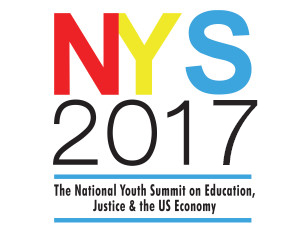 ______ Torch Co-Sponsor……………………….………………......................................................$250______ Torch Sponsor………..………………………………………………………………………………………………...$500______ Gold Torch Sponsors …………………………………………………………………………………….………………$1000